第47回岡山スポーツ医科学研究会・総会プログラム日 時： 2023年7月22日（土）14時40分より場 所：岡山大学鹿田キャンパス　鹿田会館 講堂(旧生化学棟) 　    　　　　　　　　　　　　　　　　 岡山市北区鹿田町2-5-1 TEL: 086-235-7272開会の辞　14:40-14:45Ⅰ. 教育講演　14:45－15:15　　座長：光生病院　島村　安則先生　「アスリートが知っておくべき食べ方 」    中国学園大学　現代生活学部　人間栄養学科　教授　真鍋　芳江先生Ⅱ．一般発表　15:35－16:25    座長：岡山県立大学　綾部　誠也先生 1) 膝蓋腱の部位特異的な材料特性が局所応力とその分布に与える影響　岡山大学教育推進機構　榎本翔太 2) 実業団女子長距離選手における大腿骨近位部疲労骨折の３例岡山大学学術研究院教育学域　津島愛子Ⅲ. 特別講演　16:35－17:35　　座長：岡山大学教育推進機構　鈴木　久雄先生「シン・骨格筋バイオメカニクス：筋腱の粘弾性と相互作用に着目して」                            兵庫教育大学　教授　小田　俊明先生Ⅳ．総会　17:35－17:45単位について【特別講演のみ】1.　日本整形外科学会教育研修会　1単位　専門医資格継続単位（ＮもしくはＳ）[1] 整形外科基礎科学またはスポーツ（S）2.　日本医師会健康スポーツ医　1単位【特別講演 / 教育講演】3.　健康運動指導士及び健康運動実践指導者登録講習会（講義90分　1.5単位）認定番号　2364174.　岡山県医師会認定生涯教育講座 1.5単位特別講演：（CC:19 身体機能の低下（1.0単位））　教育講演：（CC:11 予防と保健（0.5単位））　　【問い合わせ先】　　　　〒700-8558  岡山市北区鹿田町2-5-1　岡山大学整形外科学教室内　　　　　　　　　　岡山スポーツ医科学研究会　事務局　　尾﨑　敏文　　　　　　　　　　　　　　　　　　　　　　　担当秘書　小川　恵利　　　　電話           086-235-7272　　 FAX　　086-223-9727　　　　ホームページ　 http://osms.jp/    E-mail　osikagaku@osms.jp会場案内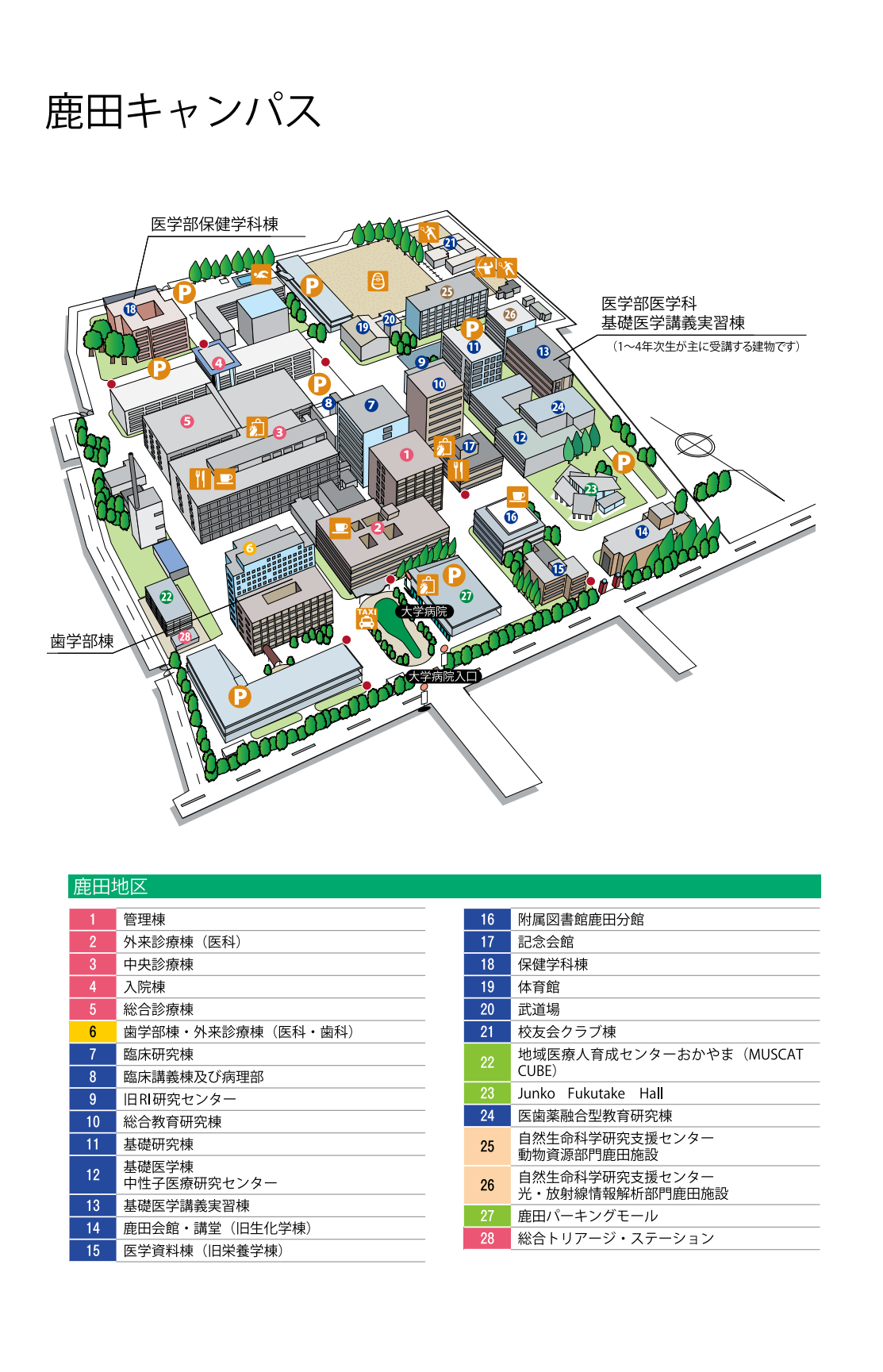 